ПРОЕКТ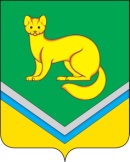 АДМИНИСТРАЦИЯСЕЛЬСКОГО ПОСЕЛЕНИЯ УНЪЮГАНОктябрьского районаХанты – Мансийского автономного округа – ЮгрыПОСТАНОВЛЕНИЕот   2016 г.									№ п.Унъюган О внесении изменений в постановление Администрации сельского поселения Унъюганот 24.03.2014 № 52 «О порядке сообщения отдельными категориями лиц о получении подарка в связи с их должностным положением или исполнением имислужебных (должностных) обязанностей, сдачи и оценки подарка,реализации (выкупа) и зачисления средств, вырученных от его реализации»В соответствии с  Федеральным законом от 27.01.2016 №21-ФЗ «О внесении изменений в статью 14 Федерального закона «О муниципальной службе в Российской Федерации»; 	1. Внести в постановление Администрации сельского поселения Унъюган от 24.03.2014 № 52 «О порядке сообщения отдельными категориями лиц о получении подарка в связи с их должностным положением или исполнением ими служебных (должностных) обязанностей, сдачи и оценки подарка, реализации (выкупа) и зачисления средств, вырученных от его реализации» (с изменениями на  22.12.2015) следующие изменения:	1. В приложении к постановлению пункт 11 изложить в новой редакции:«11. Муниципальный служащий, сдавший подарок, полученный им в связи с протокольным мероприятием, со служебной командировкой или с другим официальным мероприятием, может его выкупить в порядке, устанавливаемом нормативными правовыми актами Российской Федерации.»2.  Контроль за исполнением постановления оставляю за собой.Глава сельского поселения Унъюган 				В.И. Деркач